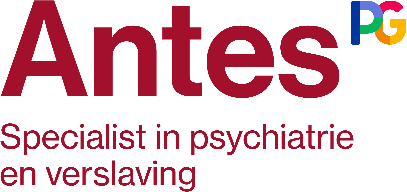 NotulenOverlegKlankbordgroep omwonendenDatum9 augustus 2022AanwezigMarcel Panhuis, Tineke de Vries, Wietse Groenink, Peter Kijkuit, Serge Mulders, Dick Mol, Marthijn UitholAfwezigJos Littel, Ferry Boshart, Casper von Banniseht, Emy Kuivenhoven, Leo Keuvelaar, Bernard Damsma, Jaap van der Linden, Esther Ewald, Erica Hofland NotulistAnuradha KisoensinghVolgende vergadering11 oktober 2022 van 19.30 uur tot 20.30 uur  Actie door1Opening & kennismaking1.1Suzanne opent de vergadering en heet iedereen van harte welkom en bedankt iedereen om tijd vrij te maken om aan te sluiten bij dit overleg. 1.2KennismakingrondeWietse GroeninkWoont op de Albrandswaardsedijk 84, is fysiotherapeut geweest tot sept 2021. Heeft eigen praktijk gehad bij Delta, ruime ervaring met doelgroep van Antes en heeft een hart voor Delta en voor de bewoners van de Albrandswaardsedijk. Dick MolHoofd regieteam bij de Gemeente, is de tijdelijke vervanger van Bart. Heeft in het verleden ook deelgenomen aan dit overleg en is op de hoogte van de situatie en de belangen. Bart is terug naar de politie. Tineke de VriesIs sinds kort aangesloten bij dit overleg. Marthijn UitholStafmedewerker kwaliteit & veiligheid bij divisie Klinisch Zuid en ondersteunt hiermee Suzanne. Anuradha KisoensinghDirectiesecretaresse bij divisie Klinisch Zuid en zorgt vandaag voor het verslag i.v.m. vakantie van collega Jolande Roodnat. Marcel PanhuisWoont op de Albrandswaardsedijk. Geboren en getogen in Poortugaal. Ouders zijn werkzaam geweest bij de voorgangers van Antes en is hierdoor extra verbonden met Antes, maar ook met de wijk. Peter KijkuitIs al enkele jaren woonachtig op de Albrandswaardsedijk 76 en sinds kort deelnemer aan dit overleg. Er spelen diverse zaken in de wijk vs Antes vs Gemeente en wil graag een bijdrage leveren. Suzanne NautaWerkt 16 jaar bij Antes op verschillende posities en sinds 01-01-2022 als directeur bedrijfsvoering bij divisie Klinisch Zuid. Dit overleg wordt elke 2 maanden gehouden met de omwonenden, Gemeente, Politie, wijkagent en Antes. Laatste 15 minuten van dit overleg zijn gereserveerd voor korte vastgoed gerelateerde updates door de heer Serge Mulders die ons een stavaza zal geven over de laatste ontwikkelingen op het terrein. 2Mededelingen 2.1Stand van zaken buslijn 79In januari jl. is deze komen te vervallen, nu tijdelijke oplossing tot eind 2022, de buurtbus rijdt  met een uitbreiding van tijden in het weekend. We zien de aantallen reizigers stijgen in het weekend, wat heel fijn is voor het toekomstperspectief. 2.2Zomerfeest 20 juli jl.Succesvol evenement voor de cliënten georganiseerd. Omwonenden waren ook uitgenodigd. Er heeft ook een bericht in de De Schakel gestaan. 2.3Rondje over het terrein voor omwonenden met Vastgoed Datum is 28-09-2022 van 16.00-18.00 uur geworden, aanmelden kan via Jolande Roodnat via j.roodnat@anteszorg.nl Rondleiding zal afgesloten worden met hapje en drankje. 2.4Extra excursie naar terrein Bloemendaal te Den Haag Onder andere onderdeel van participatietraject. In juni jl. heeft deze rondleiding ook plaats gevonden, echter er waren vrij weinig aanmeldingen. Om een ieder de gelegenheid te geven wordt nog een rondleiding georganiseerd op 30 september, tijdstip volgt. Rondleiding zal gegeven worden door Serge Mulders en Suzanne Nauta. Aanmelden kan via Jolande Roodnat via j.roodnat@anteszorg.nl.  3Verslag Klankbordgroep d.d. 7 juni  2022De notulen worden vastgesteld zonder op- en aanmerkingen. Verslag wordt gepubliceerd op de internetsite. Suzanne4Tone of voice in email van medebewoner AlbrandswaardsedijkDe betrokkenen hebben een mail van een omwonende voorbij zien komen. De mail was gericht aan meerdere personen en richtte zich specifiek op Suzanne. Marcel distancieert zich van deze mail. Wietse sluit zich hierbij aan. 5Toekomst klankbordgroep5.1In de voorgaande overleggen bleek dat er behoefte is aan meer tijd voor het bespreken van vastgoed gerelateerde zaken. Dit maakt dat andere onderwerpen niet of beperkt aan de orde komen, daarnaast is het klankbordgroep overleg geen vastgoedoverleg. Wietse stelt voor om dit onderwerp los te trekken van het overleg met de klankbordgroep. Wietse vindt het van belang dat een bredere groep direct omwonenden betrokken wordt dan alleen diegenen hier aan tafel.De aanwezigen sluiten zich aan bij dit voorstel. Dick: de cirkel van omwonenden trekken is lastig in deze situatie, maar begrijpt dat bewoners uit bijvoorbeeld Rhoon minder van belang zijn. Suzanne onderstreept de constatering in de behoefte. Het voorstel is dat we wel de laatste 10 minuten voor korte mededelingen blijven gebruiken. Daarnaast zal er vanuit Antes in samenwerking met vastgoed bijvoorbeeld twee keer per jaar een themabijeenkomst worden ingepland. Zoals nu het rondje over het terrein en de extra excursie. Daarnaast loopt ihkv de mogelijke woningbouw uiteraard ook het participatietraject.Het wettelijke participatietraject gaat officieel van start als grond is verkocht door Antes, en wordt dan heel ander traject en leidend vanuit Gemeente. Antes is hier niet leidend in. Het blijft belangrijk om naast dit traject met elkaar te blijven praten, en thema gerichte bijeenkomsten te houden voor omwonenden.Kortom het voorstel van Wietse wordt overgenomen met instemming van de aanwezigen. 5.2Mail van Jos Littel wordt doorgeschoven naar de volgende vergadering i.v.m. zijn afwezigheid vanavond. Wietse deelt de mening van Jos betreft een mogelijke samenvoeging met Fivoor.Suzanne neemt contact op met Fivoor om na te gaan hoe Fivoor hier in staat om deze overleggen evt. (deels) te combineren?Volgende vergadering terug op de agenda. JolandeSuzanne Jolande6MeldingenAfgelopen periode 6 nieuwe meldingen ontvangen van Beveiliging van de Parnassia Groep. 1 melding vanuit de Plus. De overige 5 meldingen van omwonenden met name over overlast van mogelijk cliënten vanuit de klinieken.Marthijn gaat contact opnemen met een buurtbewoner over 1 bepaalde melding en over een andere melding met de politie. Marcel vertelt dat er regelmatig een client aanbelt, hij is op zoek naar zijn vrouw. Marcel en Wietse gaan hier anders mee om dan de “nieuwe/overige” bewoners gezien hun ervaring met de doelgroep van Antes. Andere bewoners vinden dit spannend en gaan hier anders mee om. Antes zal het nogmaals oppakken met de desbetreffende afdeling. Marcel vraagt zich af hoe laat patiënten binnen moeten zijn? Hij is om 00.15 uur een patiënt tegen gekomen en deze was redelijk agressief. Elke kliniek heeft zijn eigen huisregels, tijden verschillen. Maar op dit tijdstip moet men binnen zijn. Advies is om in dit soort gevallen te bellen naar de beveiliging, dan kunnen wij dit ook monitoren op basis van deze meldingen Marthijn7Vastgoed en Terreinen7.1Stand van zaken participatietrajectSerge vervangt Esther Ewald, zij is nu met vakantie. Geen bijzonderheden te melden, op de website staat de laatste stavaza. Rapport van het haalbaarheidsonderzoek wordt momenteel uitgewerkt, terugkoppeling volgt.Gemeente gaat na zomerreces verder met dit traject.  Rondje terrein Poortugaal met Serge en Suzanne staat gepland op 28-9. Excursie terrein Bloemendaal te Den Haag staat nu gepland op vrijdag 30 september. Serge en Suzanne heten jullie van harte welkom en zullen zelf ook aanwezig zijnVoor beide zie de mededelingen.Wietse: let op het woordje: participatietraject, eigenlijk is het een voorbereiding op het participatietraject.Dick: is eigenlijk de voorkant, start van een participatietraject. 7.2Stand van zaken Kliniek JContracten zijn getekend met de aannemer. Is gepubliceerd op de website. Voor 5 september worden er 5 buizen geslagen voor de fundering, ong. 2-3 dagen aan werkzaamheden. Vastgoed heeft de aannemer geïnstrueerd om de nieuwe hoofdingang te gebruiken. Rondom de jaarwisseling zal de bouw echt starten. Wietse vraagt zich af voor welke patiënten de nieuwe kliniek is?Serge: Dit is vervangende nieuwbouw voor de klinieken A, B en V. En er komen patiënten over uit Capelle, terrein Poortmolen. oplevering zal medio 2024 zijn. Klinieken A & B worden tzt gesloopt. Kliniek V wordt heringericht. Sloopwerkzaamheden zullen waarschijnlijk in 2025-2026 starten. Tekeningen van de nieuwbouw zullen worden gedeeld. Suzanne7.3Status afsluiting oude hoofdingang AntesterreinAdvies Goudappel is doorgestuurd naar de Gemeente, na zomerreces zal een besluit genomen worden en gepubliceerd worden. Eerst nog informatie rondes, inspraak, bezwaar etc. en dan hopelijk positief besluit vanuit de gemeente. Serge verwacht rond de jaarwisseling een definitief besluit. Communicatie hierover loopt via de gemeente.De plantenbakken leiden tot niets. De boomstammen worden  telkens weer op de goede plek neergezet door de bewoners. Vastgoed doet dit ook met regelmaat. Eigenlijk gaat dit werken als er een definitieve oplossing is. Vastgoed is reeds offertes op te vragen om dit voor te bereiden. Suzanne en Marthijn gaan intern overleggen en kijken hoe dit toch beter bij het personeel onder de aandacht gebracht kan worden. Marcel geeft aan dat men toch de westelijke route neemt en niet de oostelijke route. Via de kassen gaat men toch het terrein op. Kassen gaan gesloopt worden in de toekomst en dan is deze ingang ook niet meer toegankelijk. Suzanne, Marthijn7.4Ontsluitingsweg parallel aan Schröder van der Kolklaan (variant 1 in verkeerskundig onderzoek Goudappel)De vraag wordt gesteld of variant 1 niet kan komen te vervallen omdat er nu een nieuw wandel/voetpad is aangelegd. De verkeersafwikkeling is een zaak voor de gemeente maar er liggen nu drie varianten die alle drie serieus onderzocht gaan worden. Het voetpad wijzigt daar niets aan.7.5Defect en snelheid onderhoud poller AlbrandswaardsedijkPoller is al ruim 6 weken defect, onverminderd druk, verkeer rijdt te hard, gevaarlijk voor kinderen. Wens bewoners: laat periodiek de poller onderhouden! De Poller loopt vast door vuil wat niet verwijderd wordt.Dick neemt dit mee intern bij de Gemeente. Dick7.6Aanhoudende verkeersdruk westzijde Toelichting Serge: personeel dient via de oostzijde het terrein op te komen en niet via de westzijde. Het is niet de bedoeling dat bezoekers, leveranciers en personeel van Fivoor via ons terrein richting Fivoor rijden, want dan wordt het Antes terrein een transit terrein en dat is niet de bedoeling. Deze personen zullen via de westzijde de dijk opgaan.Serge: kas wordt eind 2022 gesloopt en het WAC in 2023. WAC gaat naar de oude keuken toe.  8Rondvraag en sluiting8.1TinekeBij de oude Maas, bij de betonnen bankjes ligt regelmatig veel troep. Heeft Antes nog een ploeg die het terrein schoonmaakt?Reakt heeft opruimploegen en een aantal cliënten van Kliniek R houdt vrijwillig het terrein schoon. Echter de genoemde locatie ligt bij het terrein van Antes en dient onderhouden te worden door de Gemeente. Dick zal navragen bij de Gemeente om dit op te pakken. Suzanne zal bij Reakt nagaan. Of zij ook hier hun rondes lopen. DickSuzanne8.2Peter heeft geen uitnodiging ontvangen voor het zomerfeest en de rondleiding in Den Haag. Hoe verloopt deze communicatie?De uitnodigingen voor het zomerfeest zijn huis-aan-huis geflyerd. Tevens is er aan de klankbordgroep gecommuniceerd per mail en in het vorige overleg en de notulen hiervan.Peter vertelt dat zijn voordeur lastig te vinden is, dus dit zal de reden geweest zijn. Peter vraagt of meerdere omwonenden van de week een persoon aan de deur had. Bood aan om messen, tuinscharen etc te slijpen. Vermoeden was een patiënt. Marcel vertelt dat dit een “echte” scharenslijper was. 8.3Wietse vraagt of het volgend overleg face to face gehouden wordt?Suzanne nodigt een ieder uit om volgend overleg d.d. 11 oktober in het hoofdgebouw. Vandaag was het overleg online ivm een verbouwing in het pand. 8.4Suzanne bedankt een ieder voor zijn en haar tijd. En hoopt een ieder te zien bij het rondje terrein, de excursies en/of in ieder geval op 11 oktober met de volgende klankbordgroep overleg. 